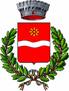 COMUNE DI SANTA MARGHERITA DI  BELÌCELibero Consorzio Comunale di AgrigentoUnione Europea REPUBBLICA ITALIANA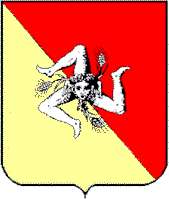 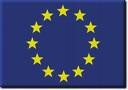 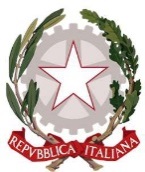 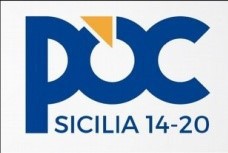 Regione SicilianaAssessorato della Famiglia, delle Politiche sociali e del Lavoro Dipartimento della Famiglia delle Politiche socialiAggiornamento con determina dirigenziale n. 205 del  17/03/2022ELENCO DEGLI ESERCIZI COMMERCIALI CHE HANNO ADERITO ALL'INIZIATIVA DEI BUONI SPESA COVID-19 POC SICILIA 2014/2020ndenominazioneattivitàviaTelefono1AURORA srl di Girolamo VentimigliaSupermercatoE. Toti 17/190925/310132Supermercato Saladino AmaliaVendita al dettaglioGorizia, 20925/318853Supermercato “LA CONVENIENZA” di Ciaccio Roberto Commercio al minuto a posto fisso di generi alimentariComp. 209 lotto 9/100925/322174NATURA E BONTA’ di Artale AntonioCommercio al dettaglio in sede fissa di generi alimentariSalvatore D’Alì, 733840174225Scolaro AnnamariaMacelleriaG. Verdi, 30925/324576Bavetta DavideCommercio al dettaglio di detersiviDe Amicis, 1132095756547Falcetta GiuseppinaCommercio al minuto di prodotti alimentariDante Alighieri, 5933488424818Farmacia Serra FarmaciaLibertà,910925/314309L’ANGOLO DELLE IDEE di Catalano AngelaCommercio al dettaglio di saponi e detersiviTogliatti, 1392343083110Montalbano Gesù VitoCommercio al dettaglio di carni e prodotti a base di carne, formaggiDonatello, 590925/3121811Farmacia Viola GaspareFarmaciaS. Francesco, 550925/3110412Urbano VittorioCommercio al minuto generi alimentariVia Modigliani ,70925/33004 